L.A. MATHESON SECONDARY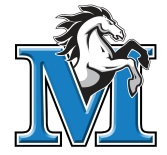 WELCOMES YOU TOGRADE 8 PARENT NIGHTTHURSDAY, SEPTEMBER 20th  6:00 pm to 7:00 pm9484 – 122 Street, Surrey, BCInformation and tours in the main hallway
Assembly to follow in the small gym at 6:25pm
Meet teachers & administrators!Tour the school! Meet other parents! Students welcome to attend with parents!